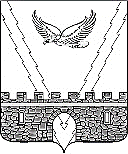 Р Е Ш Е Н И ЕСОВЕТА АПШЕРОНСКОГО ГОРОДСКОГО ПОСЕЛЕНИЯ АПШЕРОНСКОГО РАЙОНА КРАСНОДАРСКОГО КРАЯот 30.08.2018г.                                                                                        № 278г.АпшеронскО присвоении звания «Почетный гражданин города Апшеронска»В соответствии с положением «О звании «Почетный гражданин города Апшеронска», утвержденным решением Совета Апшеронского городского поселения Апшеронского района от 23 сентября 2013 года № 267, Совет Апшеронского городского поселения Апшеронского района РЕШИЛ:1. Утвердить протокол № 3 заседания счетной комиссии по выборам кандидата на присвоение звания «Почетного гражданина города Апшеронска». 2. Присвоить звание «Почетный гражданин города Апшеронска» Сантулшаевой Людмиле Лукиничне.3. Отделу организационно-кадровой работы администрации Апшеронского городского поселения Апшеронского района (Клепанева) официально опубликовать настоящее решение на сайте Апшеронского городского поселения Апшеронского района в установленном законом порядке.4. Контроль за выполнением настоящего решения возложить на постоянную комиссию Совета Апшеронского городского поселения Апшеронского района по вопросам законности, местного самоуправления, контроля за исполнением принятых решений, информационной политике, взаимоотношениям с общественными организациями и политическими партиями (Айрапетян).5. Решение вступает в силу со дня его официального опубликования.Председательствующий на сессии Совета Апшеронского городского поселения Апшеронского района	  	                    	                                             Л.П.Ерышев   Глава Апшеронского городскогопоселения Апшеронского района                                                       С.Н.Иващенко